 Contents	List of Drawings and Reference MaterialsSpecification of worksVariations from specification (Variant bids)1.	List of Drawings and Reference MaterialsBackgroundThe Council of the Isles of Scilly has undergone a major transformation in how it deals with waste & recycling across the islands in recent years. Previously, all waste was dealt with through an ageing incinerator plant which couldn’t keep up with demand, particularly during the peak summer months when our population trebles due to the influx of visitors and seasonal workers. At this time there was very little being actively recycled. Subsequently all waste material was stock piled on site and eventually resulted in a landfill closure notice being served by the Environment Agency. In 2014, after receiving significant funding from Defra and with consultative support, the Council redeveloped the Porthmellon Waste Site into a modern waste management facility capable of accepting, storing and processing all waste and recycling arising from across the islands. Alongside the redevelopment the Council embarked on rolling out, for the first time, a recycling service for dry mixed recycling to residents on St Mary’s. This has seen our recycling rates increase from 27.3% in 2018/19 to 38.5% in 2019/20. 2.	Specification Scope of GoodsHere’s a breakdown of our requirements for Semi Automatic Hoprizontal Baler:Max length 5.5m Max width 1.5mMax height 2.7mMax machine weight 5 tonnesLoading aperture approx. 1.8m wide x 1m deepMaterial to recycle- cardboard/paper, plastic bottles, cans and tins, plastic and filmCycle time (dependent on waste stream) 40-80 secondsServicing wear plates within bale chamberRipping teeth within loading aperture  Max bale size 1250x 800 x 1100mmMax bale weight 600kgBaler discharge- full ejectionBaler chamber end either hydraulic portcullis door or swing open doorBaler ejection to the right of loading aperturteTo suit- power supply 32amp 3 phasesPress force minimum 40 tonnesWires/binding- 4/5 x horizontal easy feed wire tiesSelection capability controls for different waste streamsEmergency stops and warning decals as standardGround fixing pointsLifting pointsServicing and maintenance supportVideo/remote staff trainingService and maintenance manual Colour-blueTo include delivery to TR18 4AH or TR20 8DU (Agreed when purchase confirmed)End of Specification3.	Variations from the Specification (Variant Bids)The Council will not accept variant bids relating to this procurement. Where variants are allowed the participants will need to identify how the solution proposed provides an equivalent result to the materials, items, processes, methods or other aspects outlined in this specification (and any accompanying documents) for each and every variation from the specification. The participant shall also identify the means by which the equivalence can be verified (independently) by the Contracting Authority. Isles of Scilly Waste Semi automatic Horizontal BalerSpecification for Goods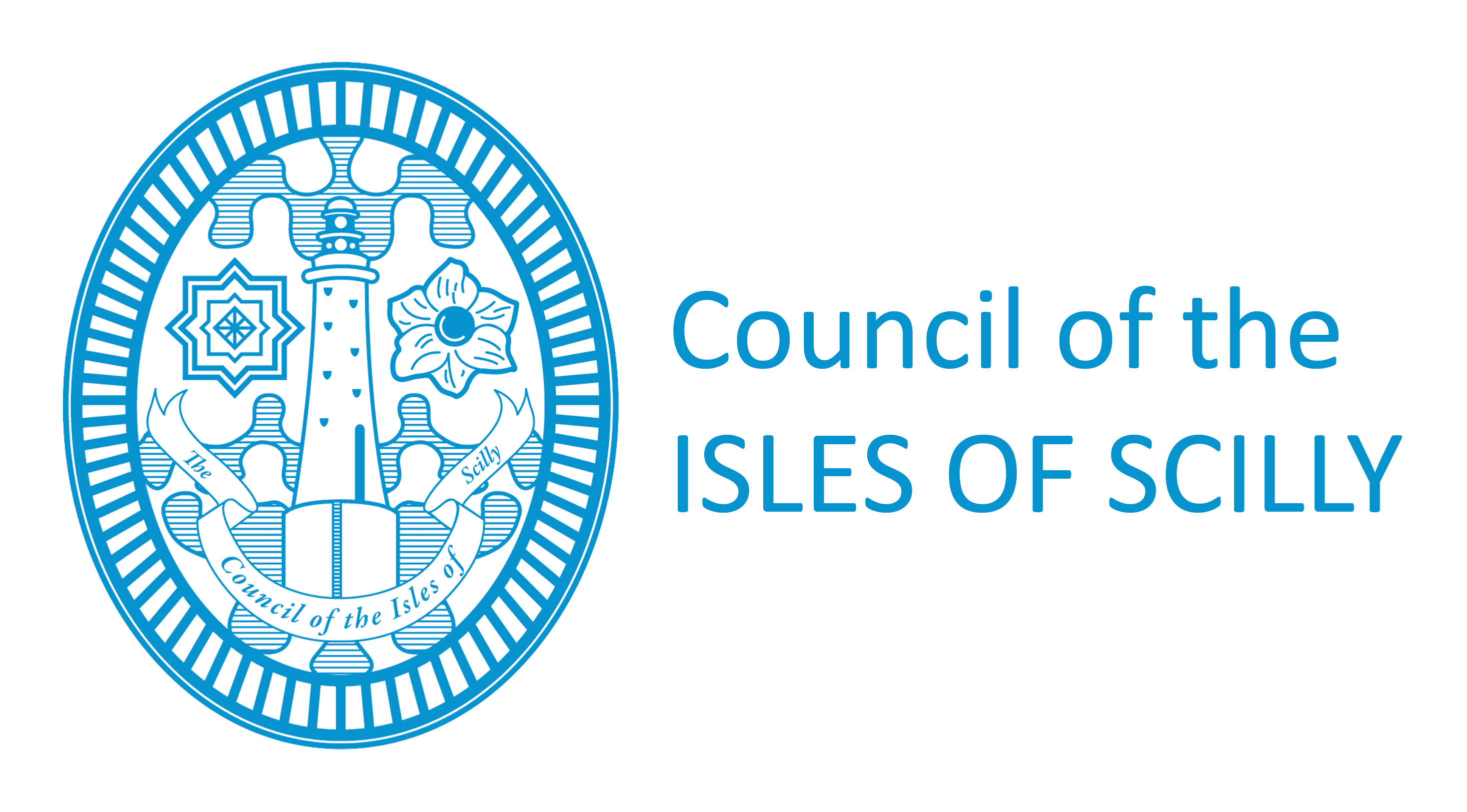 January 2023	